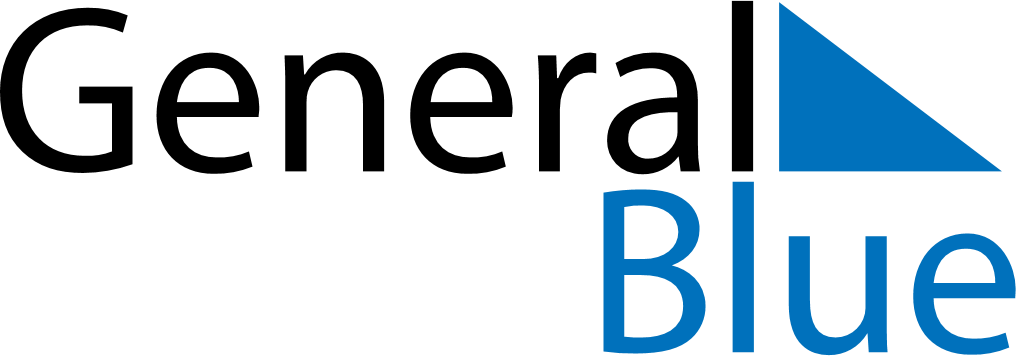 June 2024June 2024June 2024June 2024June 2024June 2024June 2024Tan Hiep, Tien Giang, VietnamTan Hiep, Tien Giang, VietnamTan Hiep, Tien Giang, VietnamTan Hiep, Tien Giang, VietnamTan Hiep, Tien Giang, VietnamTan Hiep, Tien Giang, VietnamTan Hiep, Tien Giang, VietnamSundayMondayMondayTuesdayWednesdayThursdayFridaySaturday1Sunrise: 5:31 AMSunset: 6:13 PMDaylight: 12 hours and 41 minutes.23345678Sunrise: 5:31 AMSunset: 6:13 PMDaylight: 12 hours and 41 minutes.Sunrise: 5:31 AMSunset: 6:13 PMDaylight: 12 hours and 42 minutes.Sunrise: 5:31 AMSunset: 6:13 PMDaylight: 12 hours and 42 minutes.Sunrise: 5:31 AMSunset: 6:14 PMDaylight: 12 hours and 42 minutes.Sunrise: 5:31 AMSunset: 6:14 PMDaylight: 12 hours and 42 minutes.Sunrise: 5:31 AMSunset: 6:14 PMDaylight: 12 hours and 42 minutes.Sunrise: 5:32 AMSunset: 6:14 PMDaylight: 12 hours and 42 minutes.Sunrise: 5:32 AMSunset: 6:15 PMDaylight: 12 hours and 43 minutes.910101112131415Sunrise: 5:32 AMSunset: 6:15 PMDaylight: 12 hours and 43 minutes.Sunrise: 5:32 AMSunset: 6:15 PMDaylight: 12 hours and 43 minutes.Sunrise: 5:32 AMSunset: 6:15 PMDaylight: 12 hours and 43 minutes.Sunrise: 5:32 AMSunset: 6:16 PMDaylight: 12 hours and 43 minutes.Sunrise: 5:32 AMSunset: 6:16 PMDaylight: 12 hours and 43 minutes.Sunrise: 5:32 AMSunset: 6:16 PMDaylight: 12 hours and 43 minutes.Sunrise: 5:33 AMSunset: 6:16 PMDaylight: 12 hours and 43 minutes.Sunrise: 5:33 AMSunset: 6:17 PMDaylight: 12 hours and 43 minutes.1617171819202122Sunrise: 5:33 AMSunset: 6:17 PMDaylight: 12 hours and 43 minutes.Sunrise: 5:33 AMSunset: 6:17 PMDaylight: 12 hours and 44 minutes.Sunrise: 5:33 AMSunset: 6:17 PMDaylight: 12 hours and 44 minutes.Sunrise: 5:33 AMSunset: 6:17 PMDaylight: 12 hours and 44 minutes.Sunrise: 5:33 AMSunset: 6:18 PMDaylight: 12 hours and 44 minutes.Sunrise: 5:34 AMSunset: 6:18 PMDaylight: 12 hours and 44 minutes.Sunrise: 5:34 AMSunset: 6:18 PMDaylight: 12 hours and 44 minutes.Sunrise: 5:34 AMSunset: 6:18 PMDaylight: 12 hours and 44 minutes.2324242526272829Sunrise: 5:34 AMSunset: 6:18 PMDaylight: 12 hours and 44 minutes.Sunrise: 5:35 AMSunset: 6:19 PMDaylight: 12 hours and 44 minutes.Sunrise: 5:35 AMSunset: 6:19 PMDaylight: 12 hours and 44 minutes.Sunrise: 5:35 AMSunset: 6:19 PMDaylight: 12 hours and 43 minutes.Sunrise: 5:35 AMSunset: 6:19 PMDaylight: 12 hours and 43 minutes.Sunrise: 5:35 AMSunset: 6:19 PMDaylight: 12 hours and 43 minutes.Sunrise: 5:36 AMSunset: 6:19 PMDaylight: 12 hours and 43 minutes.Sunrise: 5:36 AMSunset: 6:19 PMDaylight: 12 hours and 43 minutes.30Sunrise: 5:36 AMSunset: 6:20 PMDaylight: 12 hours and 43 minutes.